Change of Contact DetailsCompleted by: Date: Please complete and return to the school office in an envelope or via email to www.barleyfieldsprimaryschool.org.uk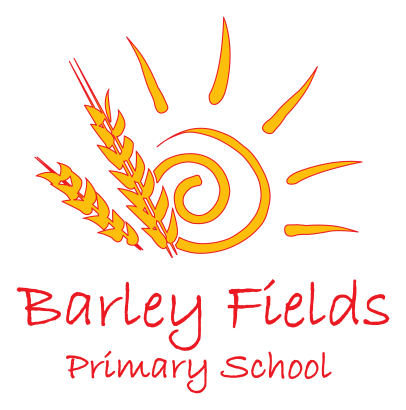 Please note legal parents are entitled to access information about their child unless there is a legal order in place to prevent this. We will require documentary evidence to support this.Please note legal parents are entitled to access information about their child unless there is a legal order in place to prevent this. We will require documentary evidence to support this.Please note legal parents are entitled to access information about their child unless there is a legal order in place to prevent this. We will require documentary evidence to support this.Please note legal parents are entitled to access information about their child unless there is a legal order in place to prevent this. We will require documentary evidence to support this.Please note legal parents are entitled to access information about their child unless there is a legal order in place to prevent this. We will require documentary evidence to support this.Please note legal parents are entitled to access information about their child unless there is a legal order in place to prevent this. We will require documentary evidence to support this.Parent/carer Title:Miss/Mrs/Ms/Other- please give details(please delete as appropriate)Miss/Mrs/Ms/Other- please give details(please delete as appropriate)Parent/carer’s relationship:Parent/carer’s relationship:Parent/carer Full NameParent/carer Full Address including postcodeMobile numberHome numberHome numberWork numberHome numberHome numberEmail addressDoes this person have full parental responsibility?YES/NO(please delete as appropriate)Does this parent have residential care?Does this parent have residential care?YES/NO(please delete as appropriate)YES/NO(please delete as appropriate)Is this parent a priority contact?YES/NO(please delete as appropriateAre there any legal orders in place re this parent?Are there any legal orders in place re this parent?YES/NO(please delete as appropriateYES/NO(please delete as appropriateIs this parent a member of Her Majesty’s Armed Forces?Is this parent a member of Her Majesty’s Armed Forces?YES/NO(please delete as appropriate)YES/NO(please delete as appropriate)YES/NO(please delete as appropriate)YES/NO(please delete as appropriate)Parent/carer’s Title:Miss/Mrs/Ms/Other- please give details(please delete as appropriate)Miss/Mrs/Ms/Other- please give details(please delete as appropriate)Parent/carer’s relationship:Parent/carer’s relationship:Parent/carer’s  Full NameParent/carer’s Full Address including postcodeMobile numberHome numberHome numberWork numberIs this parent a priority contact?Is this parent a priority contact?YES/NO(please delete as appropriateYES/NO(please delete as appropriateEmail addressDoes this person have full parental responsibility?YES/NO(please delete as appropriate)Does this parent have residential care?Does this parent have residential care?YES/NO(please delete as appropriateYES/NO(please delete as appropriateIs this parent a priority contact?YES/NO(please delete as appropriate)Are there any legal orders in place re this parent?Are there any legal orders in place re this parent?YES/NO(please delete as appropriate)YES/NO(please delete as appropriate)Is this parent a member of Her Majesty’s Armed Forces?Is this parent a member of Her Majesty’s Armed Forces?YES/NO(please delete as appropriateYES/NO(please delete as appropriateYES/NO(please delete as appropriateYES/NO(please delete as appropriateOTHER CONTACTS OTHER CONTACTS OTHER CONTACTS OTHER CONTACTS OTHER CONTACTS OTHER CONTACTS Contact priority number (after legal parents)11Relationship to pupilRelationship to pupilContact’s Title:Mr/Miss/Mrs/Ms/Other- please give detailsplease delete as appropriate)Mr/Miss/Mrs/Ms/Other- please give detailsplease delete as appropriate)Mr/Miss/Mrs/Ms/Other- please give detailsplease delete as appropriate)Mr/Miss/Mrs/Ms/Other- please give detailsplease delete as appropriate)Mr/Miss/Mrs/Ms/Other- please give detailsplease delete as appropriate)Contact’s Full NameContact’s Full Address including postcodeMobile numberHome numberWork numberEmail addressDoes this contact have full parental responsibility?YES/NO(please delete as appropriate)Does this contact have residential care?Does this contact have residential care?Does this contact have residential care?YES/NO(please delete as appropriate)Contact priority number (after legal parents)22Relationship to pupilRelationship to pupilContact’s Title:Mr/Miss/Mrs/Ms/Other- please give detailsplease delete as appropriate)Mr/Miss/Mrs/Ms/Other- please give detailsplease delete as appropriate)Mr/Miss/Mrs/Ms/Other- please give detailsplease delete as appropriate)Mr/Miss/Mrs/Ms/Other- please give detailsplease delete as appropriate)Mr/Miss/Mrs/Ms/Other- please give detailsplease delete as appropriate)Contact’s Full NameContact’s Full Address including postcodeMobile numberHome numberHome numberWork numberEmail addressDoes this contact have full parental responsibility?YES/NO(please delete as appropriate)Does this contact have residential care?Does this contact have residential care?Does this contact have residential care?YES/NO(please delete as appropriate)Contact priority number (after legal parents)33Relationship to pupilRelationship to pupilContact’s Title:Mr/Miss/Mrs/Ms/Other- please give detailsplease delete as appropriate)Mr/Miss/Mrs/Ms/Other- please give detailsplease delete as appropriate)Mr/Miss/Mrs/Ms/Other- please give detailsplease delete as appropriate)Mr/Miss/Mrs/Ms/Other- please give detailsplease delete as appropriate)Mr/Miss/Mrs/Ms/Other- please give detailsplease delete as appropriate)Contact’s Full NameContact’s Full Address including postcodeMobile numberHome numberHome numberWork numberEmail addressDoes this contact have full parental responsibility?YES/NO(please delete as appropriate)Does this contact have residential care?Does this contact have residential care?Does this contact have residential care?YES/NO(please delete as appropriate)